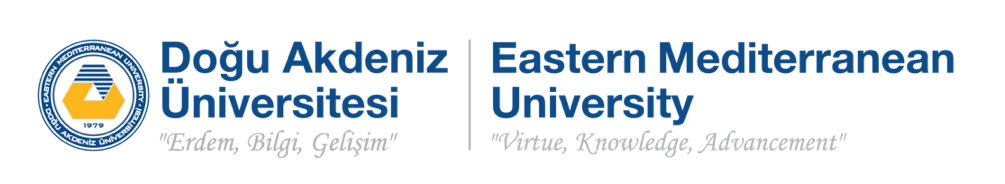 EMU PRESS PUBLICATIONSNEW scholarly perıodıcal APPLICATIONBRIEF INFORMATION ABOUT NEW SCHOLARLY PERIODICAL APPLICANT INFORMATIONBAŞVURU ONAYI / APPROVALSTITLESHORT TITLEAIM and SCOPETARGET AUDIENCEPUBLICATION LANGUAGE PUBLICATION PERIOD AND NUMBERTOTAL NUMBER ANNUALLY:  MONTHS: PUBLICATION TYPE1. ELECTRONIC2. PRINT3. BOTH PRINT AND ELECTRONICARTICLE TYPESORIGINAL RESEARCHCASE REVIEWCOMPILATIONLETTER TO EDITORTECHNICAL REPORT…....…….FORMAT (SIZE, COVER, PAGE FORMAT, OTHER)TARGET INDEXEDITOR(S) (full name, title, affiliation)DEPUTY EDITOR(S) (full name, title, affiliation)EDITORIAL BOARD (full name, title, affiliation)SCIENTIFIC BOARD (if any) (full name, title, affiliation)This form has been designed to provide the EMU Press Executive Board preliminary information about the publication proposed for approval. Please make sure you fill in as many details as possible in this form. Submit a draft or complete copy of the proposed publication along with this form. You will be notified about the result of the board’s evaluation within 4-8 weeks. Feel free to contact us at this email address for any queries.dau_yyk@emu.edu.trThis form has been designed to provide the EMU Press Executive Board preliminary information about the publication proposed for approval. Please make sure you fill in as many details as possible in this form. Submit a draft or complete copy of the proposed publication along with this form. You will be notified about the result of the board’s evaluation within 4-8 weeks. Feel free to contact us at this email address for any queries.dau_yyk@emu.edu.trAcademic UnitApplication Date	Applicant Full name and titleApplicant’s Academic UnitPosition SignatureDAÜ Yayınevi Yönetim Kurulu Kararı / Decision of the EMU Press Executive BoardDAÜ Yayınevi Yönetim Kurulu Kararı / Decision of the EMU Press Executive BoardDAÜ Yayınevi Yönetim Kurulu Kararı / Decision of the EMU Press Executive BoardDAÜ Yayınevi Yönetim Kurulu Kararı / Decision of the EMU Press Executive BoardDAÜ Yayınevi Yönetim Kurulu Kararı / Decision of the EMU Press Executive BoardDAÜ Yayınevi Yönetim Kurulu Kararı / Decision of the EMU Press Executive BoardToplantı TarihiMeeting Date Toplantı Numarası Meeting Number Karar Numarası Decision Number Yayınevi Yönetim Kurulu Başkanı Unvan ve Adı EMU Press Executive Board Director Title and Name İmza Signature Tarih Date Üniversite Yönetim Kurulu Kararı / Decision of the University Executive BoardÜniversite Yönetim Kurulu Kararı / Decision of the University Executive BoardÜniversite Yönetim Kurulu Kararı / Decision of the University Executive BoardÜniversite Yönetim Kurulu Kararı / Decision of the University Executive BoardÜniversite Yönetim Kurulu Kararı / Decision of the University Executive BoardÜniversite Yönetim Kurulu Kararı / Decision of the University Executive BoardToplantı TarihiMeeting Date Toplantı Numarası Meeting Number Karar Numarası Decision Number Yayınevi Yönetim Kurulu Başkanı Unvan ve Adı EMU Press Executive Board Director Title and Name İmza Signature Tarih Date Rektörlük Onayı / Approval of the Rector's OfficeRektörlük Onayı / Approval of the Rector's OfficeRektörlük Onayı / Approval of the Rector's OfficeRektörlük Onayı / Approval of the Rector's OfficeRektörlük Onayı / Approval of the Rector's OfficeRektörlük Onayı / Approval of the Rector's OfficeRektör YardımcısıUnvan ve Adı
Vice RectorTitle and Nameİmza Signature Tarih Date 